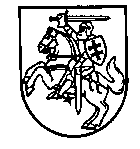 MARIJAMPOLĖS VAIKŲ LOPŠELIS - DARŽELIS „RŪTA“DIREKTORIUSĮSAKYMASDĖL DARBO GRUPĖS SUDARYMO2016 m. balandžio 29  d. Nr. V- 36MarijampolėS u d a r a u darbo grupę dėl dalyvavimo tarptautinėje   eTwining   programojeLina Seliokienė, auklėtoja – darbo grupės koordinatorė;Edita Jankauskienė, auklėtoja – narė;Eglė Šilingienė, auklėtoja – narė;Asta Dembinskienė, auklėtoja – narė;Violeta Botyrienė, auklėtoja – narė;Regina Ramanauskienė, auklėtoja – narė;Įsakymo vykdymo kontrolę pasilieku sau.Susipažinome:Lina Seliokienė Edita Jankauskienė Eglė ŠilingienėAsta Dembinskienė Violeta Botyrienė Regina Ramanauskienė Direktorė Virginija Gusčiuvienė